   OF RAY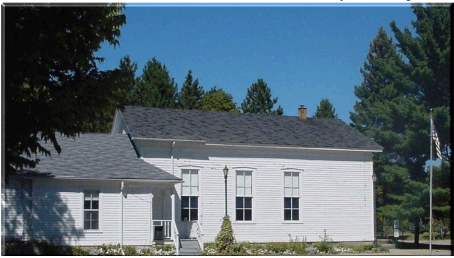 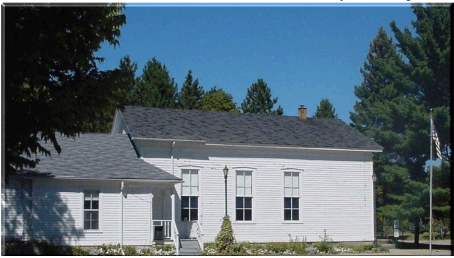 64255 Wolcott Road     , MI  48096  (586) 749-5171Fax (586) 749-6190    Website www.raytwp.orgCounty of MacombPlanning Commission AgendaDate: Tuesday, January 8, 2019Time:  7:00 p.m.Location: 64255 Wolcott, Ray, MI 480961. Call to Order – Pledge of Allegiance – Roll Call2. Approval of Minutes – November 13, 2018 3. Approval of Agenda4. Old Business		Special Land Use/Site Plan Application, Private Road, 8 Parcels, 15632 29 Mile Rd, Parcel ID 21-05-19-100-004 Tony Virelli, Petitioner – Tabled from October 9,2018 MeetingDiscussion Capital Improvements Plan – nothing further to report at this time. 5.Scheduled Public Hearings: A. Rezoning Request: Agricultural -Residential (R-1) to Industrial (I-1) Industrial for Permanent Parcel 21-05-36-100-024; Located on the East side of North Avenue between 26 and 27 Mile Road, Anthony Stadler, Petitioner		Presentation by Planning consultantRead CorrespondenceOpen for public comment and questionDiscussion by Planning CommissionB. Public Hearing Regarding Amendments to Ray Township Zoning Ordinance #36Inserting Section 3001 – Definition – Agricultural – Tourism, Inserting Section 1700 R – Agricultural TourismInserting Section 2500 A 6 – Private RoadsInserting Section 1.025 A Definitions – Dedicated Landscape Area, Adding Section 3.05 Dedicated Landscape Area. Presentation by Planning consultantRead CorrespondenceOpen for public comment and questionDiscussion by Planning Commission6. New Business		 			7. Presentation 8. Report of the Township Board Representative9. Report of the Zoning Board of Appeals Representative10. Correspondence11. Planning Consultants Comments12. Public CommentLisa Hall, Planning and Zoning Director